Multiplying and Dividing Rational ExpressionsExample 1:  Simplify the following.	b) You Try!  Simplify the following.	b) Multiplying Rational FunctionsWhen multiplying rational functions (multiplying two fraction expressions together) you multiply straight across the top and straight across the bottom, simplifying where you can.Example 2:  Simplify completely.Example 3:  Simplify Completely.You Try!  Multiply the following and state the restrictions.Dividing Rational FunctionsWhen dividing rational functions, you multiply the first fraction by the reciprocal of the second fraction, simplifying where you can. KEEP-CHANGE-FLIP!Example 1:  Simplify completely and state the restrictions.Example 2:  Simplify Completely.  State all restrictions.  You Try!  Divide the following.  Be sure to state all restrictions.					b) 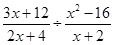 